								                                             Stand: Januar 2024Meldung bitte an:Wilfried Damm und Pia MaybaumE-Mail: wilfried-damm@gmx.demaybaum.kassel@gmail.com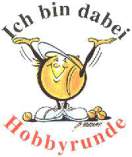 Mannschaftsmeldung zur Hobbyrunde 2024(Bitte Damen und Herren getrennt meldenAnzahl der MannschaftenDAMENEinzel /   Doppel:  ם MIXEDםHERRENEinzel / Doppel:         םVEREINVEREINS-Nr.Anzahl der PlätzeAnschrift der Anlage1. NameMannschaftführer2. NameStellv. MFStraßeStraßePLZPLZOrtOrtTelefonTelefonMobilMobilE-MailE-mailDatum / Ort                                                                                           Unterschrift